บันทึกประชุมกิจกรรมประชุมพี่เลี้ยงกิจกรรมทางกาย  กองทุนหลักประกันสุขภาพเขต 12 สงขลา ครั้งที่ 2วันอาทิตย์ที่ 21  พฤศจิกายน  2564  เวลา 12.30 -16.00 น.ประชุมผ่านสื่ออิเล็กทรอนิกส์ (https://localfund.happynetwork.org/zoom)รายงานสรุปประชุมพี่เลี้ยงกิจกรรมทางกาย  กองทุนหลักประกันสุขภาพเขต 12 สงขลา ครั้งที่ 1วันอาทิตย์ ที่ 21  พฤศจิกายน  2564  เวลา 12.30 -16.00 น.ประชุมผ่านสื่ออิเล็กทรอนิกส์ (https://localfund.happynetwork.org/zoom)วาระที่ 1 ชี้แจงวัตถุประสงค์การประชุมติดตามและการวางแผนการดำเนินงาน คณะทำงานพี่เลี้ยงกิจกรรมทางกาย เขต 12 จังหวัดสงขลาคณะทำงานพี่เลี้ยงจังหวัดสงขลา จำนวน 8 คน  ประกอบด้วย -นายทนงศักดิ์ ภักดีไพบูลย์สกุล  -นางเพียงขวัญ กาญจนเพ็ญ-นายศุภชัย เผือกผ่อง-นายธนพนธ์ จรสุวรรณ-นายอะหมัด หลีขาหรี-นางดวงใจ อ่อนแก้ว-นส.ดวงดาว อุปสิทธิ์         		-นส.อารีย์ สุวรรณชาตรี			การจัดกิจกรรมประชุมในครั้งนี้เป็นการสรุปการทำงานลงพื้นที่ทำแผนงานกิจกรรมทางกาย ครั้งที่ 1 วางแผนการดำเนินการในกิจกรรมพัฒนาโครงการและชี้แจงการเข้าร่วมประชุม เชิงปฏิบัติการพัฒนาศักยภาพพี่เลี้ยงฯและสร้างผู้นำการเปลี่ยนแปลงการมีกิจกรรมทางกายวาระที่ 2 ชี้แจงการประชุมเชิงปฏิบัติการพัฒนาศักยภาพพี่เลี้ยงฯและสร้างผู้นำการเปลี่ยนแปลงการมีกิจกรรมทางกาย	การจัดประชุม ชี้แจงการประชุมเชิงปฏิบัติการพัฒนาศักยภาพพี่เลี้ยงฯและสร้างผู้นำการเปลี่ยนแปลงการมีกิจกรรมทางกาย มีวัตถุประสงค์ดังนี้  	1. พัฒนาศักยภาพพี่เลี้ยงให้มีความรู้ความเข้าใจเรื่องการส่งเสริมกิจกรรมทางกาย	2. พัฒนาศักยภาพพี่เลี้ยงให้มีทักษะการทำแผน การเขียนข้อเสนอโครงการส่งเสริมกิจกรรมทางกายที่มีคุณภาพ และติดตามประเมินผลโครงการ	พี่เลี้ยงกองทุนฯ กิจกรรมทางกายสามารถเข้าร่วมได้ทุกคน โดยมีกำหนดการดังนี้ วาระที่ 3 สรุปการลงพื้นที่จัดทำแผนครั้งที่ 1  การจัดทำแผนกิจกรรมทางกายจังหวัดสงขลา มีทีมพี่เลี้ยงทั้งหมด 5 ทีมด้วยกันลำดับที่ 1  อำเภอระโนด อำเภอระโนดรายงานว่าจากการทำกิจกรรม แผนกิจกรรมทางกายมีผู้ให้ความสนใจและทำการพัฒนาแผนกิจกรรมทางกาย อบต ท่าบอน ไม่มีปัญหาอุปสรรในการทำกิจกรรมลำดับที่ 2 อำเภอหาดใหญ่ อำเภอควนเนียง รูปแบบกิจกรรมเป็นการจัดกิจกรรมรวม 9 กองทุนฯ มี กองทุนฯ อำเภอควนเนียงไม่สามารถเข้าร่วมกิจกรรมครบตามแบบตอบรับ  แต่ทางทีมพี่เลี้ยงได้เชิญกลุ่มเป้าหมาย กองทุนฯ อื่นที่มีความสนใจเพิ่มเติม ลำดับที่ 3 กองทุนสทิงพระ ไม่มีปัญหาอุปสรรในการทำกิจกรรมลำดับที่ 4 อำเภอนาทวี มีการเลือกกองทุนฯ ทำแผนกิจกรรมทางกายจำนวน  6 กองทุนฯ แต่ไม่สามารถเข้าลงพื้นที่ได้ 2 กองทุนฯ เนื่องจากเจ้าหน้าที่ติดวิด-19 จึงจัดทำแผน ของ 2 ที่นี้ ในเดือนธันวาคม 64 ลำดับที่ 5 อำเภอจะนะ เทพา ในการลงพื้นที่จัดทำแผนไม่มีปัญหาอุปรรค เจ้าหน้าที่ให้ความร่วมมือประสานงานผู้เข้าร่วมกิจกรรมเป็นอย่างดี วาระที่ 4 วางแผนการลงพื้นที่พัฒนาโครงการครั้งที่ 2การวางแผนการลงพื้นที่ งวดที่ กิจกรรมที่ 2 และกิจกรรมที่ 3 ทางพี่เลี้ยงจะดำเนินการประสานงานกับน้องปริม และเคลียการเงินกับน้องปริมโดยตรง ใบรับรองการเข้าร่วมประชุมผ่านสื่ออิเล็กทรอนิกส์กิจกรรมประชุมพี่เลี้ยงกิจกรรมทางกาย  กองทุนหลักประกันสุขภาพเขต 12 สงขลา ครั้งที่ 2วันอาทิตย์ที่ 21  พฤศจิกายน  2564  เวลา 12.30 -16.00 น.ประชุมผ่านสื่ออิเล็กทรอนิกส์ (https://localfund.happynetwork.org/zoom) ข้าพเจ้าในฐานะผู้มีหน้าที่จัดการประชุม ขอรับรองว่า บุคคลตามรายชื่อดังกล่าวข้างต้นเป็นผู้ร่วมประชุมผ่านสื่ออิเล็กทรอนิกส์ ซึ่งได้แสดงตนเข้าร่วมประชุม
ผ่านสื่ออิเล็กทรอนิกส์ในการประชุมครั้งนี้จริงภาพประกอบการร่วมประชุมออนไลน์ (ผ่าน Application Zoom)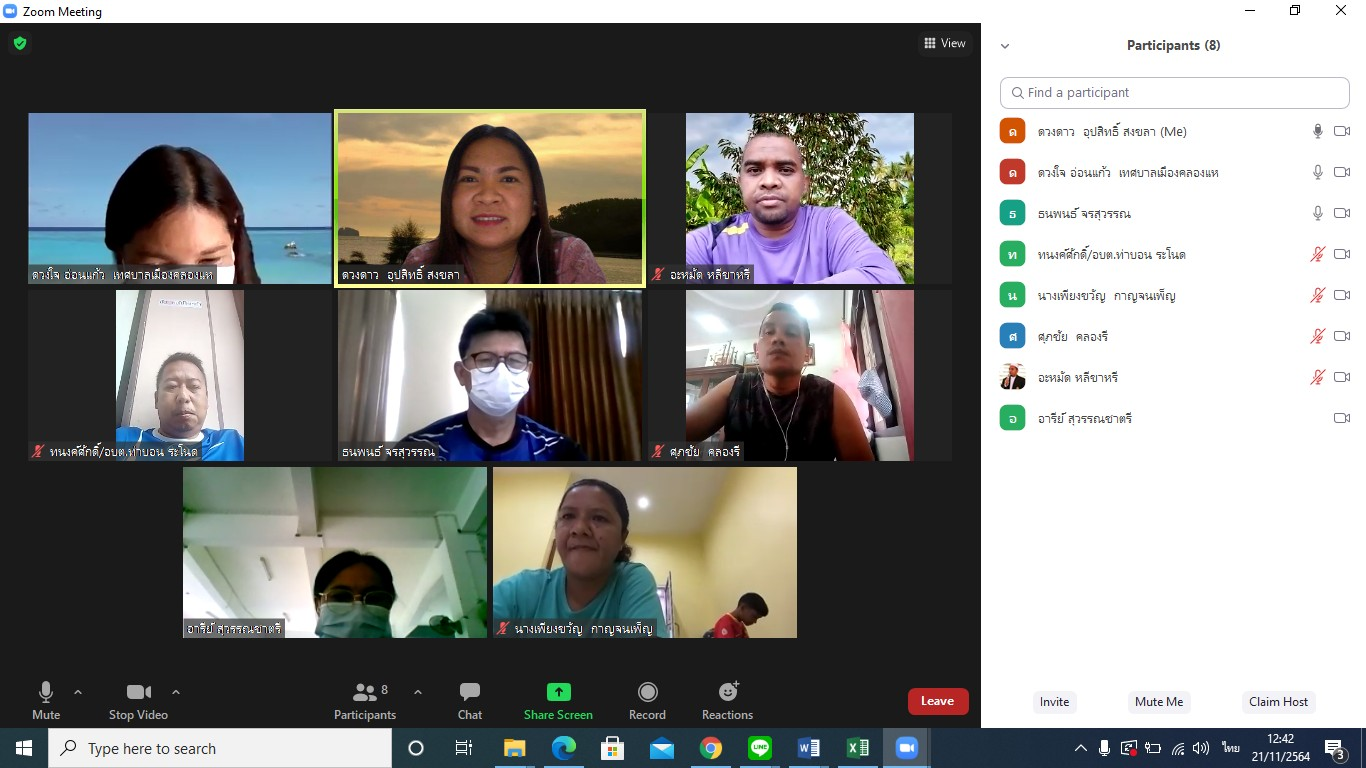 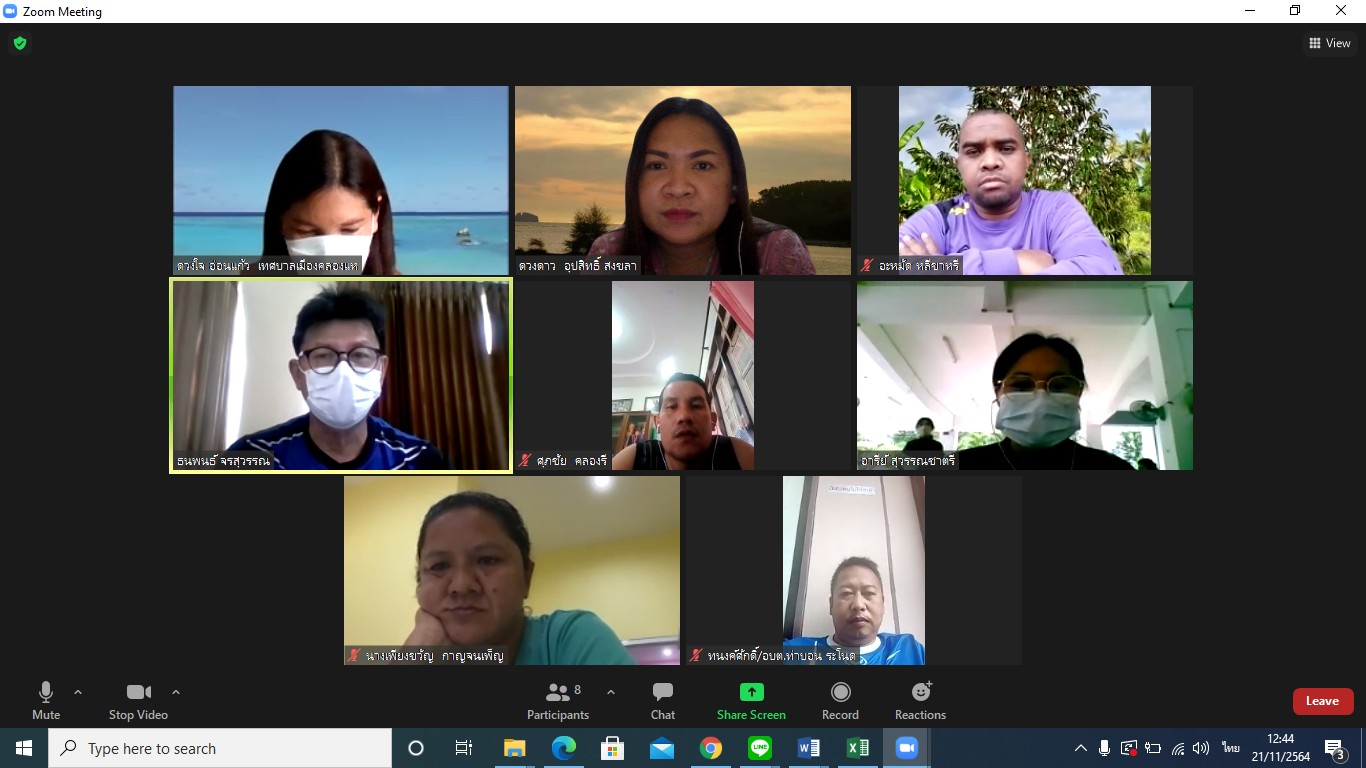 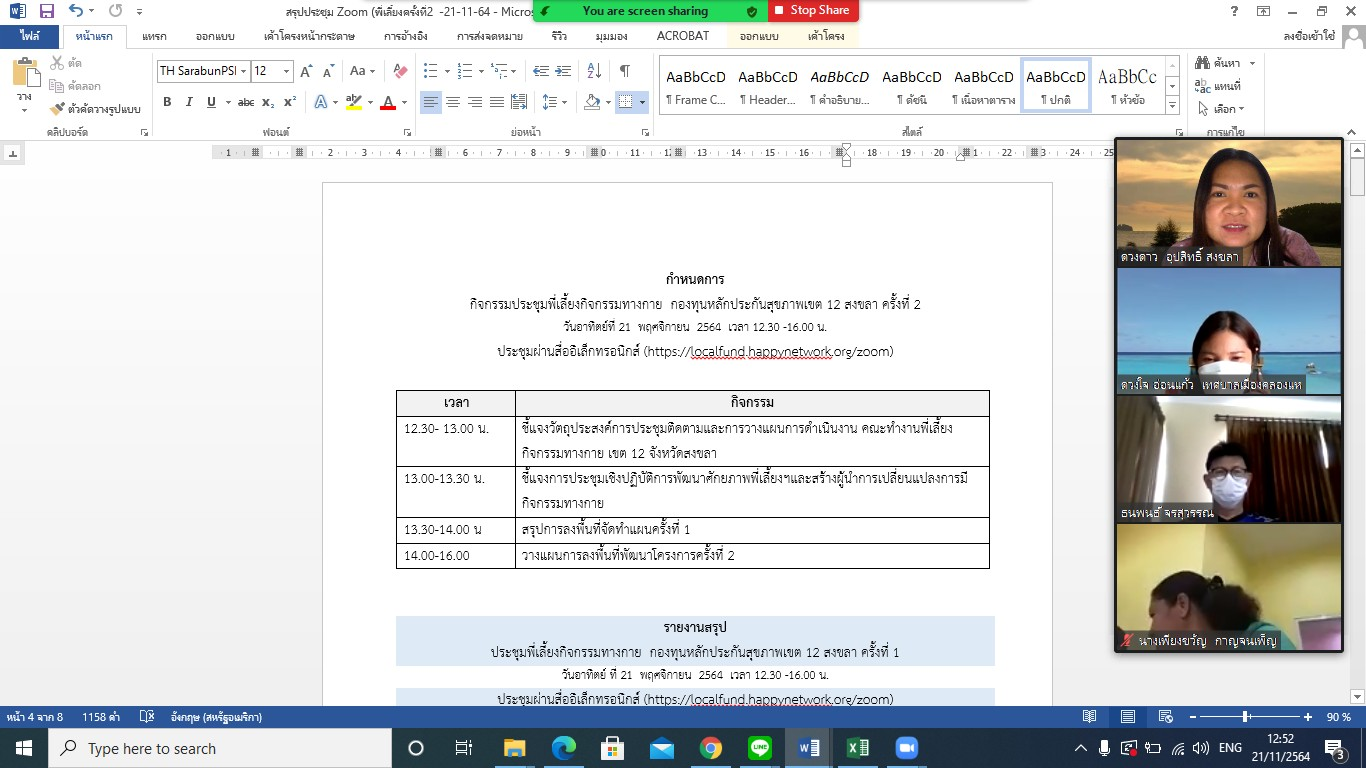 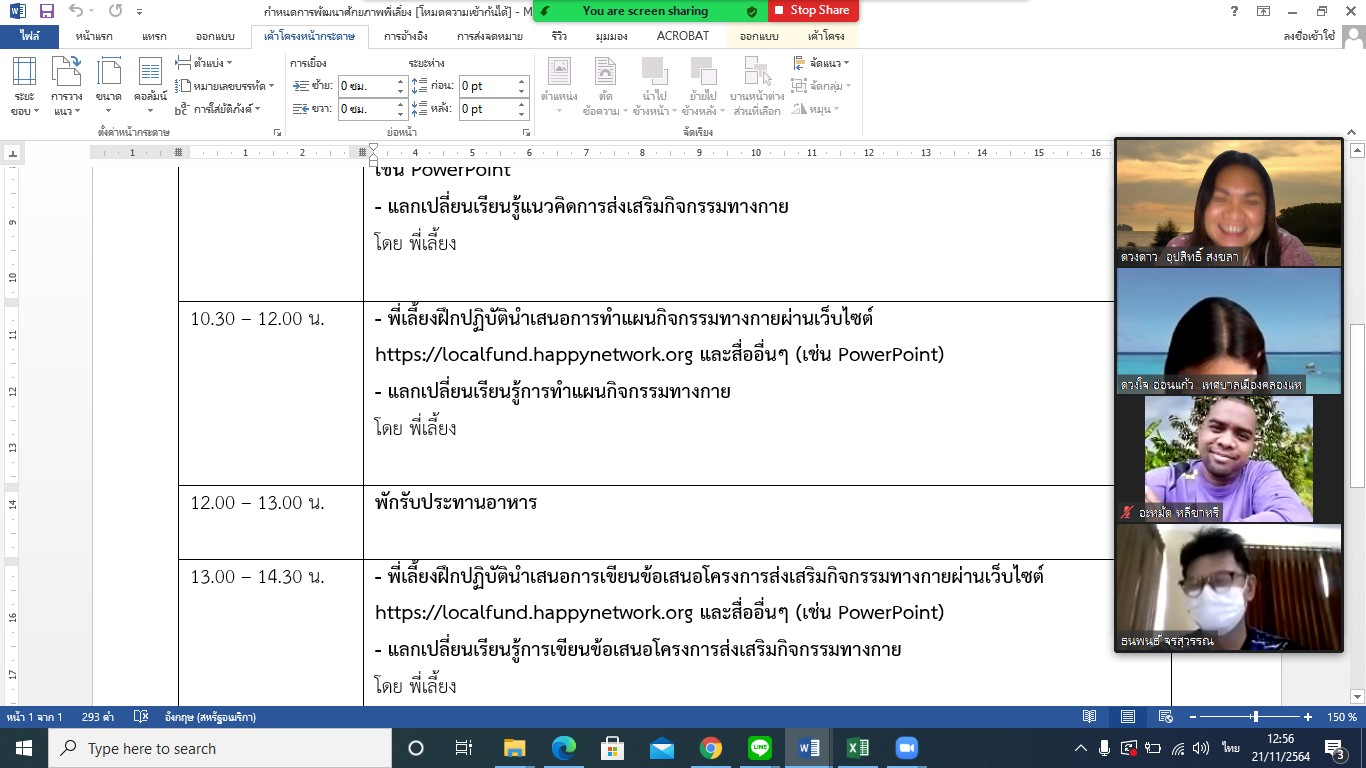 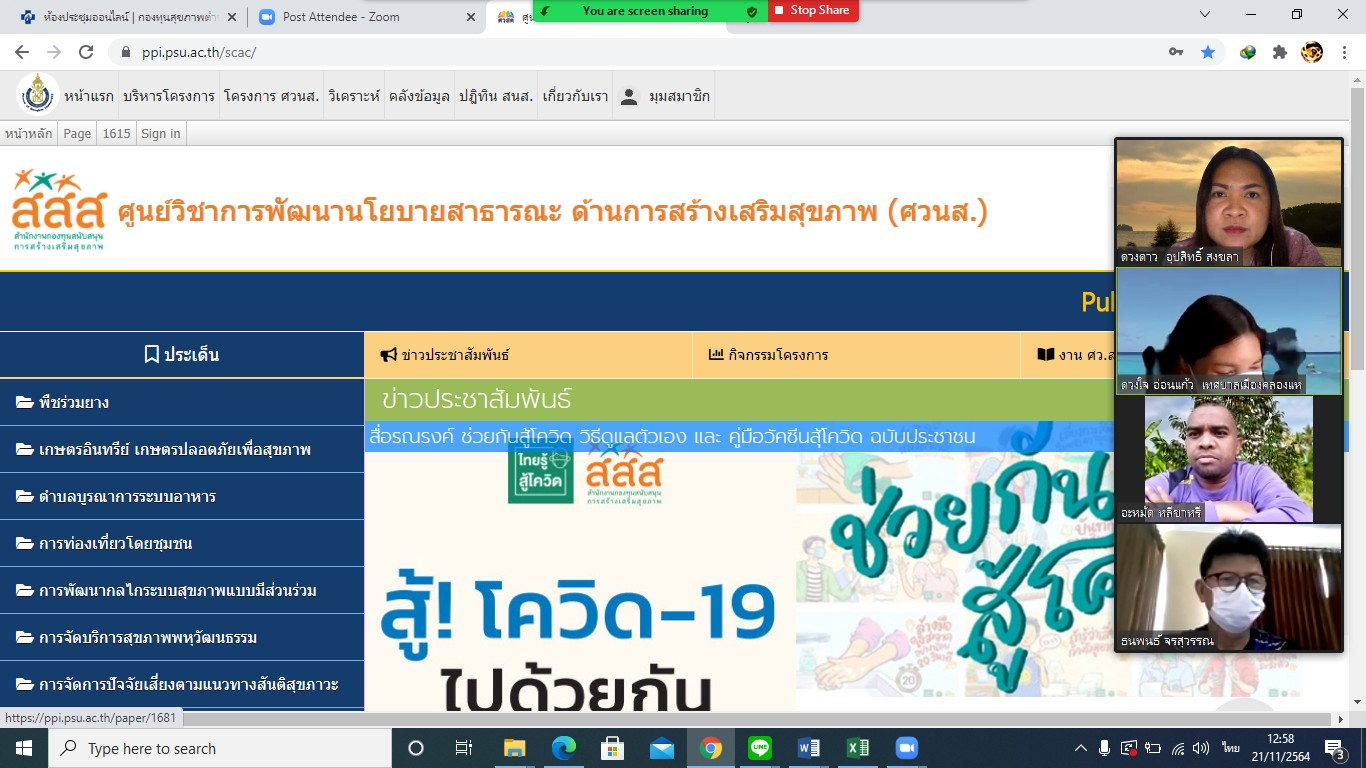 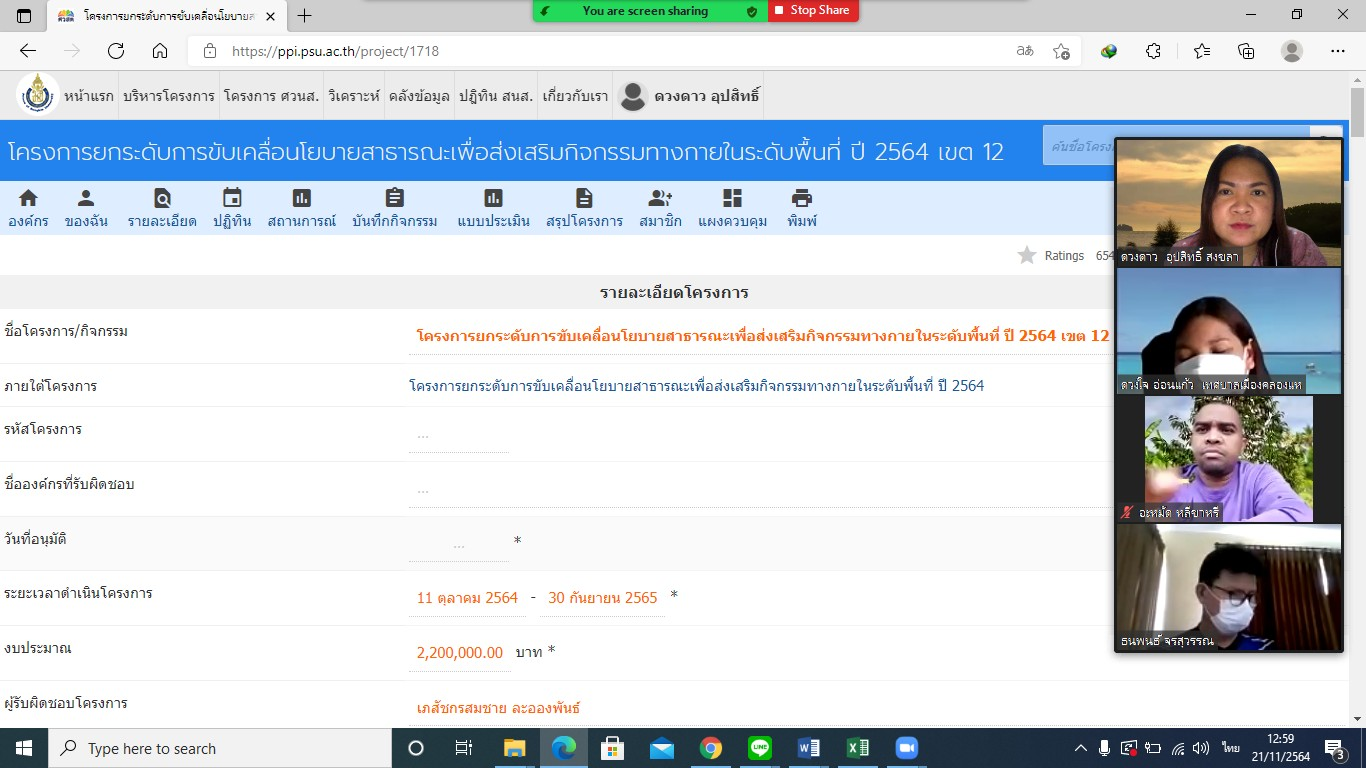 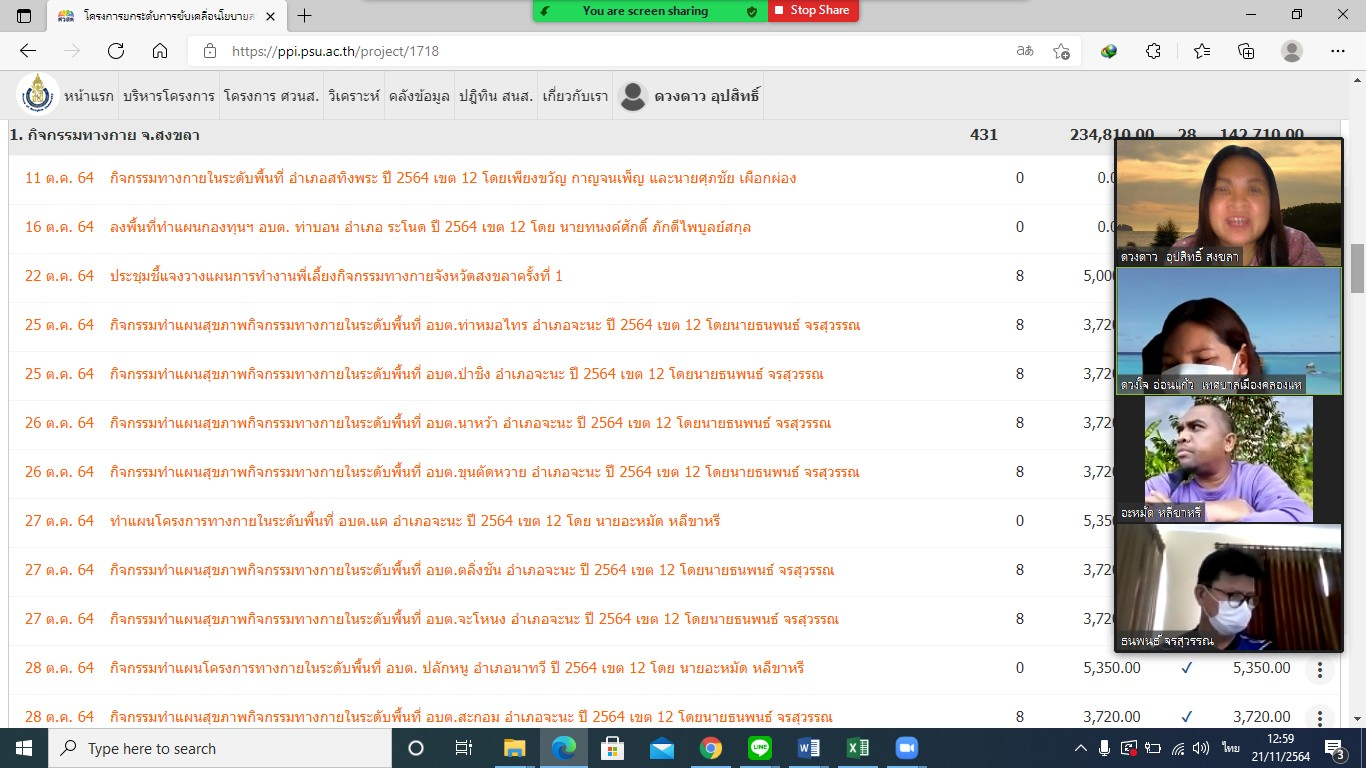 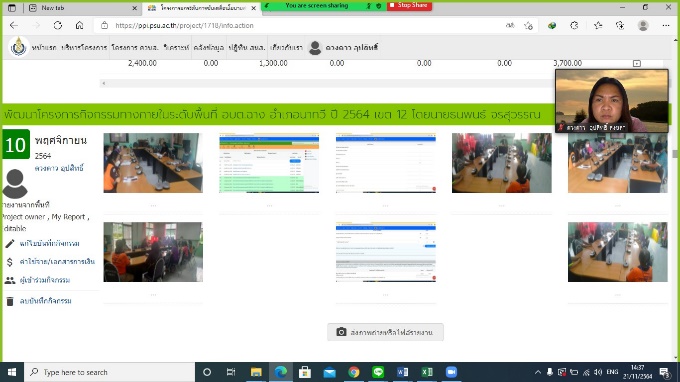 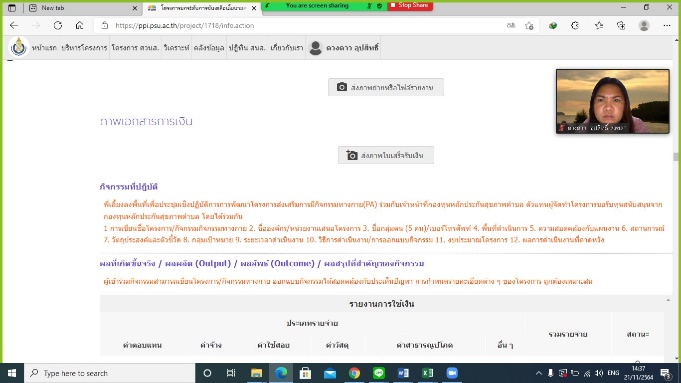 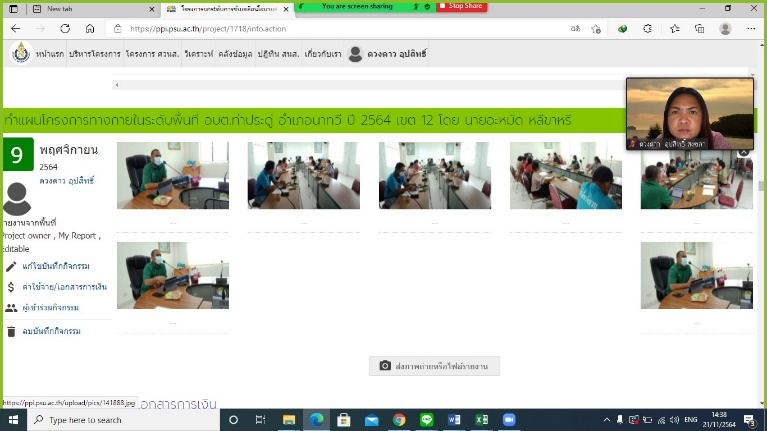 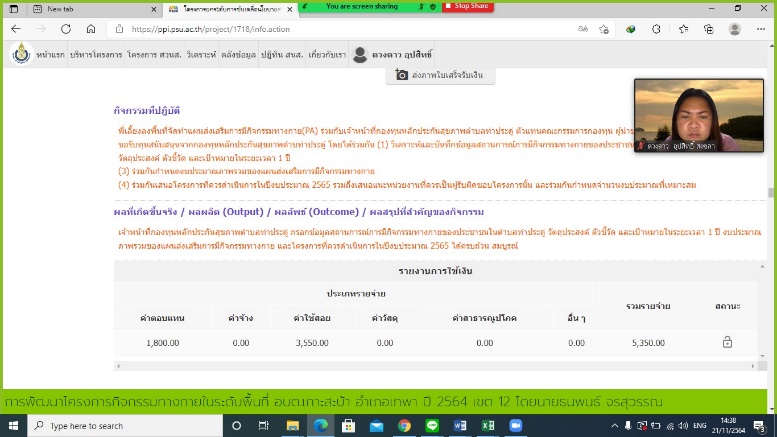 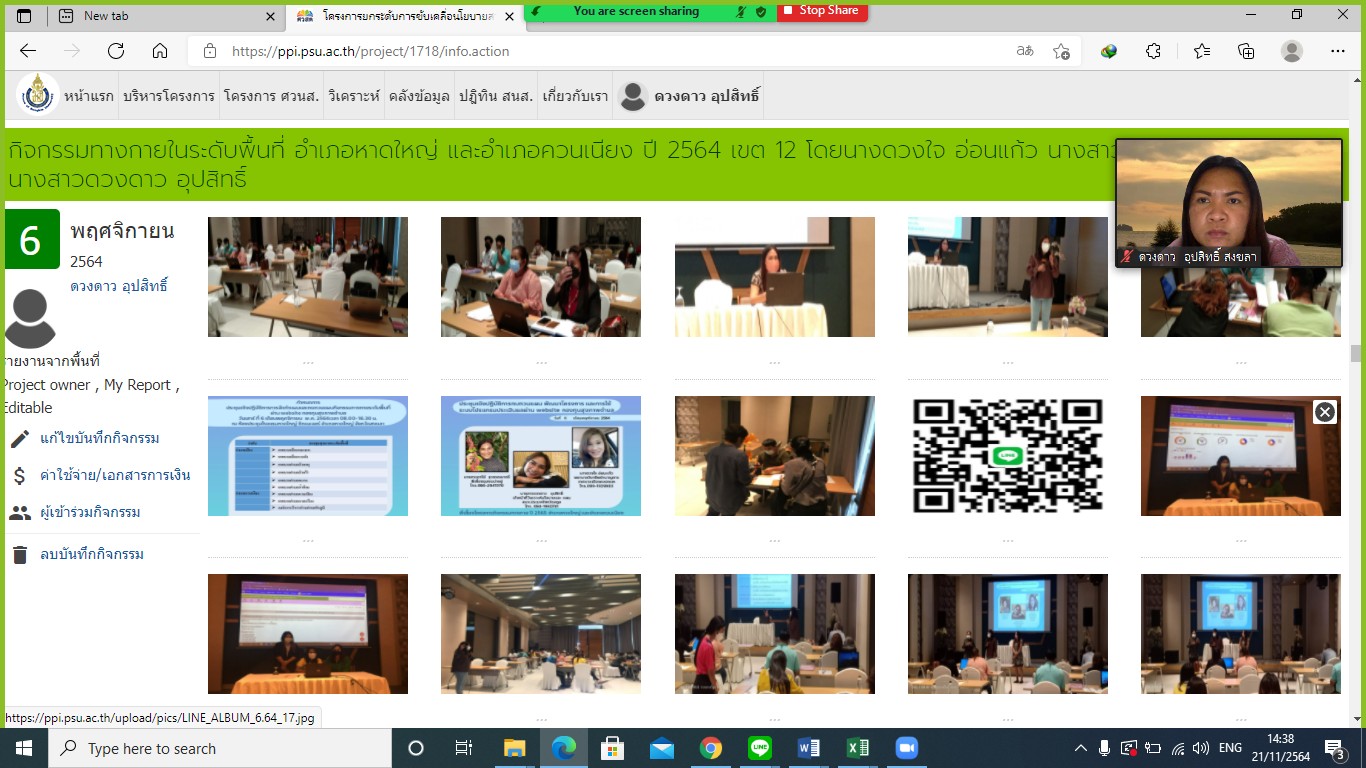 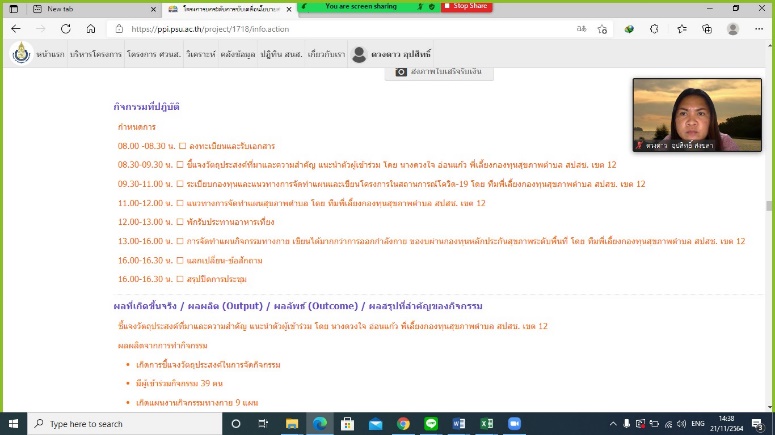 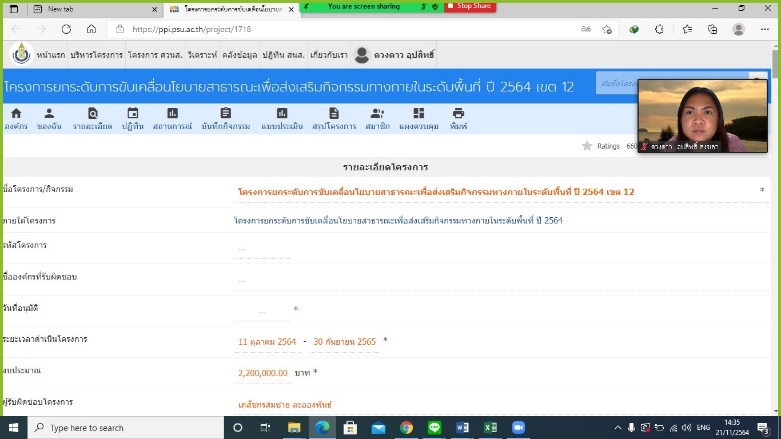 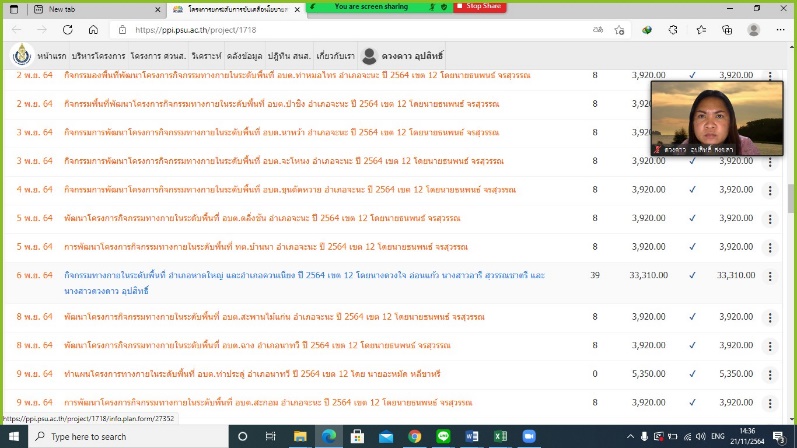 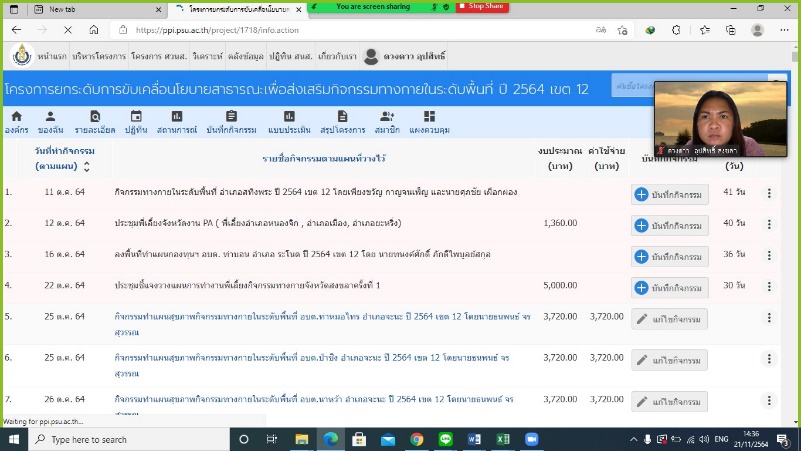 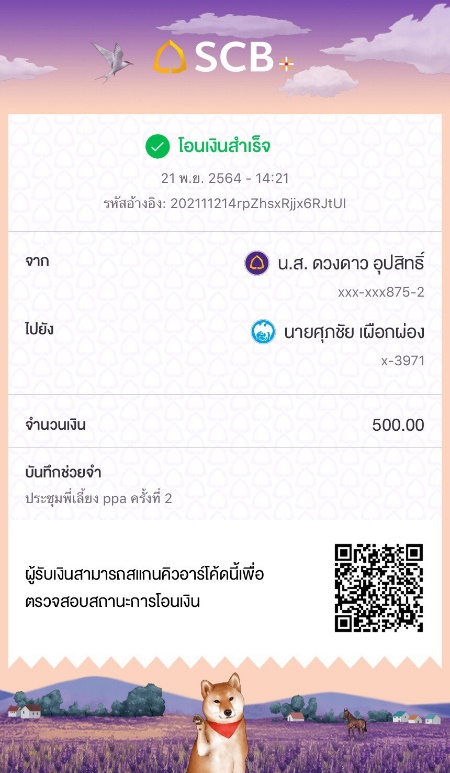 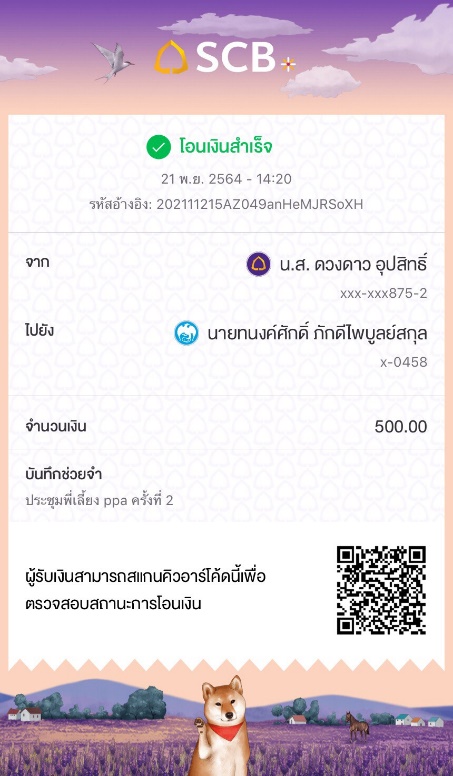 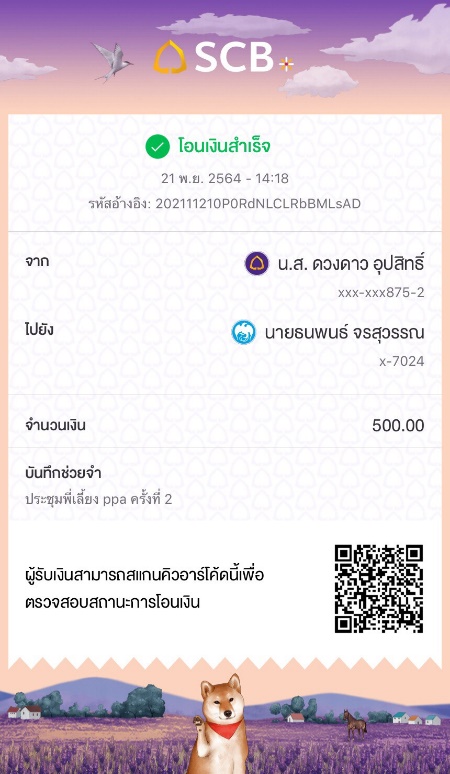 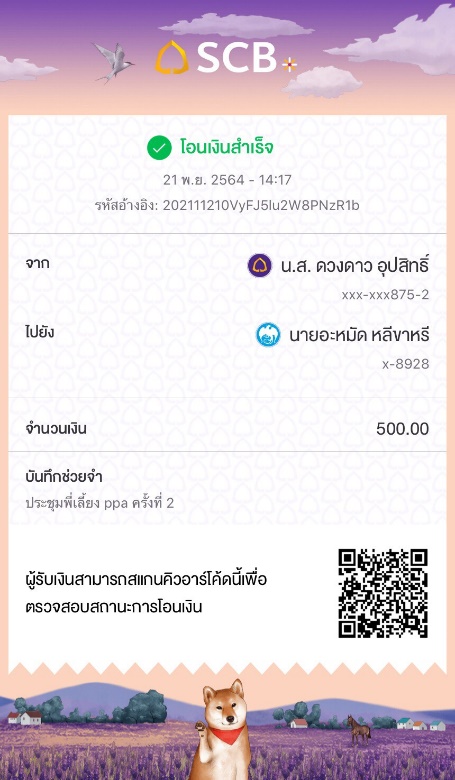 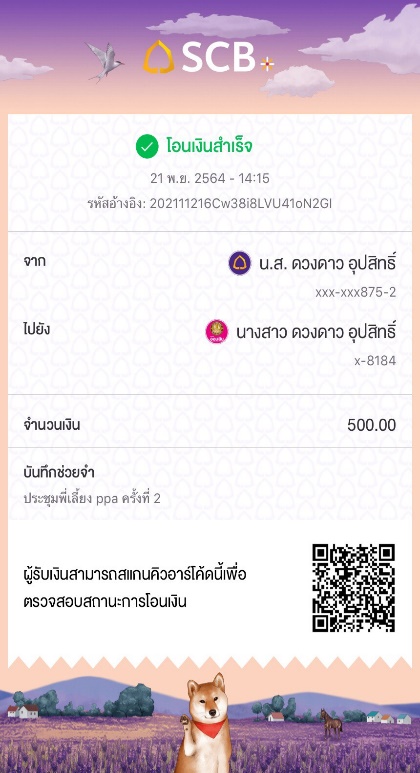 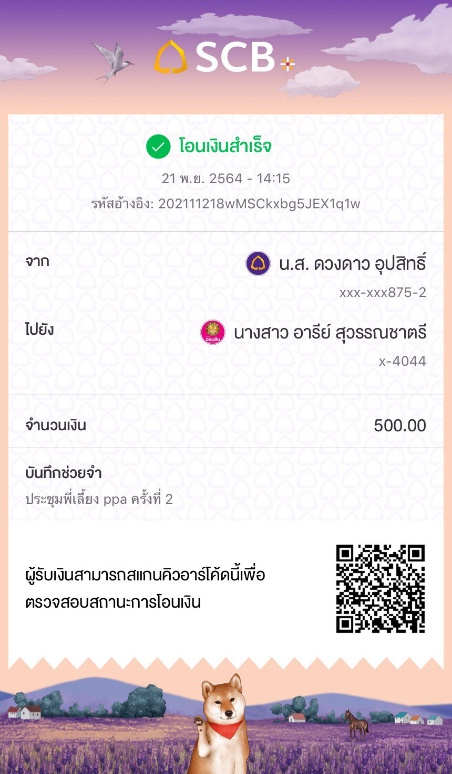 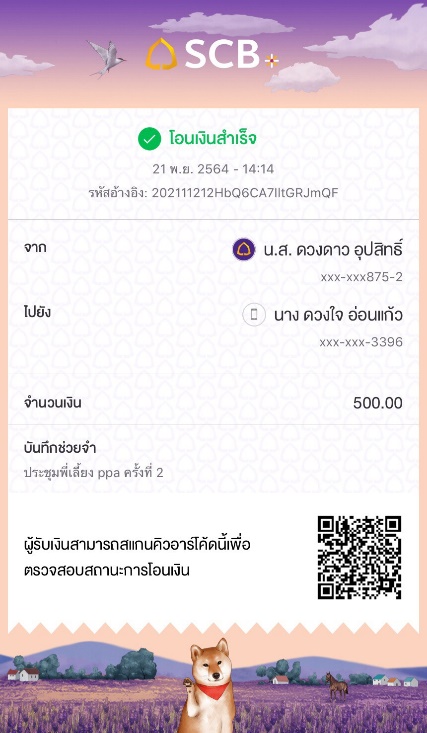 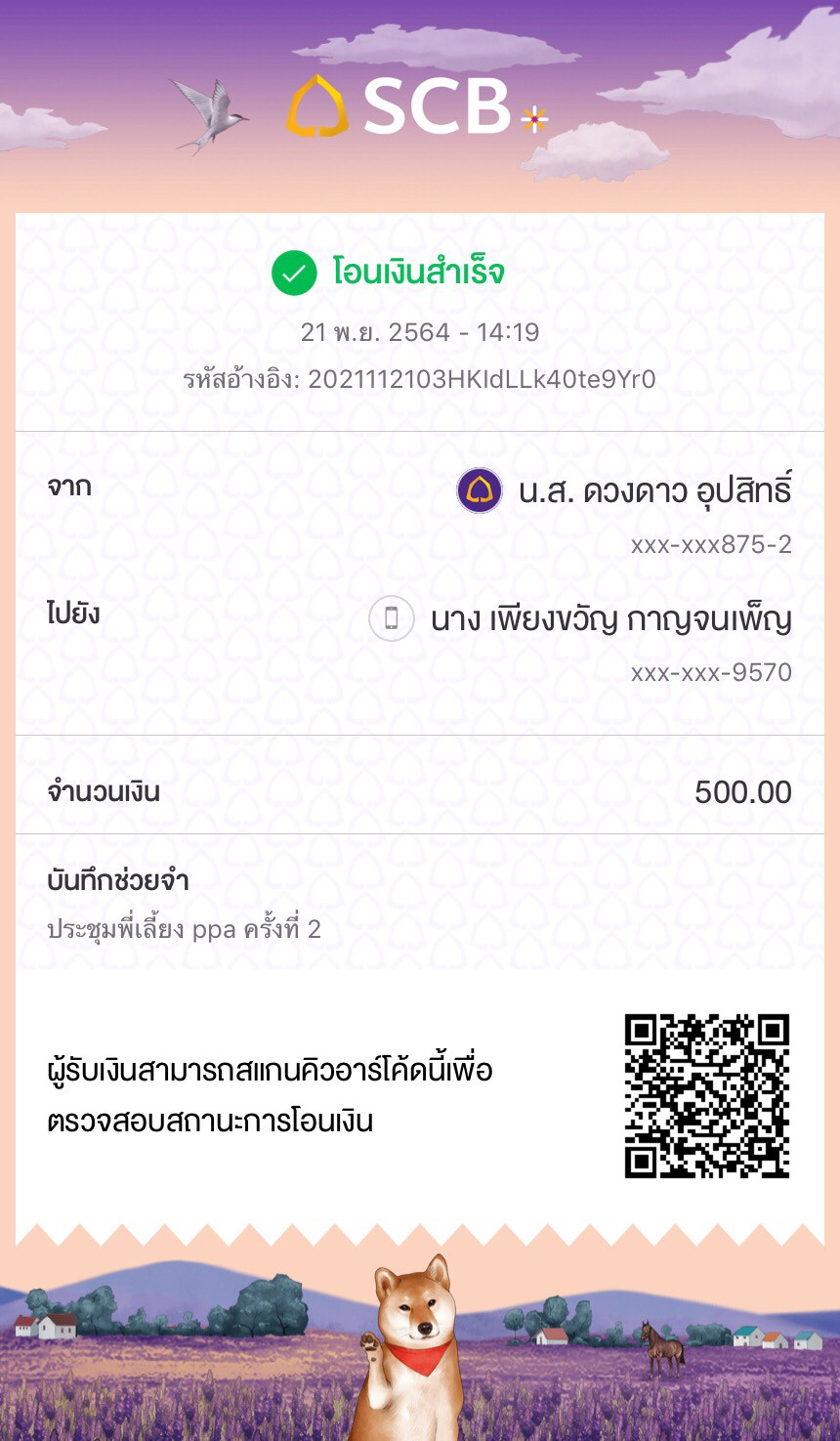 เวลากิจกรรม12.30- 13.00 น.ชี้แจงวัตถุประสงค์การประชุมติดตามและการวางแผนการดำเนินงาน คณะทำงานพี่เลี้ยงกิจกรรมทางกาย เขต 12 จังหวัดสงขลา 13.00-13.30 น.ชี้แจงการประชุมเชิงปฏิบัติการพัฒนาศักยภาพพี่เลี้ยงฯและสร้างผู้นำการเปลี่ยนแปลงการมีกิจกรรมทางกาย13.30-14.00 นสรุปการลงพื้นที่จัดทำแผนครั้งที่ 1  14.00-16.00วางแผนการลงพื้นที่พัฒนาโครงการครั้งที่ 209.00 – 09.30 น. ชี้แจงวัตถุประสงค์การจัดประชุมโดย ผศ.ดร.พงค์เทพ สุธีรวุฒิ รองอธิการบดีฝ่ายวางแผนและนโยบายสาธารณะ มหาวิทยาลัยสงขลานครินทร์09.30 – 10.30 น. - พี่เลี้ยงฝึกปฏิบัตินำเสนอแนวคิดการส่งเสริมกิจกรรมทางกายด้วยสื่อต่างๆ เช่น PowerPoint - แลกเปลี่ยนเรียนรู้แนวคิดการส่งเสริมกิจกรรมทางกายโดย พี่เลี้ยง 10.30 – 12.00 น.- พี่เลี้ยงฝึกปฏิบัตินำเสนอการทำแผนกิจกรรมทางกายผ่านเว็บไซต์ https://localfund.happynetwork.org และสื่ออื่นๆ (เช่น PowerPoint)- แลกเปลี่ยนเรียนรู้การทำแผนกิจกรรมทางกาย โดย พี่เลี้ยง 12.00 – 13.00 น. พักรับประทานอาหาร 13.00 – 14.30 น.- พี่เลี้ยงฝึกปฏิบัตินำเสนอการเขียนข้อเสนอโครงการส่งเสริมกิจกรรมทางกายผ่านเว็บไซต์ https://localfund.happynetwork.org และสื่ออื่นๆ (เช่น PowerPoint)- แลกเปลี่ยนเรียนรู้การเขียนข้อเสนอโครงการส่งเสริมกิจกรรมทางกายโดย พี่เลี้ยง14.30 – 16.00 น. - พี่เลี้ยงฝึกปฏิบัตินำเสนอการติดตามประเมินผลผ่านเว็บไซต์ https://localfund.happynetwork.org และสื่ออื่นๆ (เช่น PowerPoint)- แลกเปลี่ยนเรียนรู้การติดตามประเมินผลโครงการส่งเสริมกิจกรรมทางกายโดย พี่เลี้ยง 16.00 – 16.30 น.แลกเปลี่ยนเรียนรู้/สรุปผล และชี้แจงแนวทางการดำเนินงานในระยะถัดไป โดย ผศ.ดร.พงค์เทพ สุธีรวุฒิ รองอธิการบดีฝ่ายวางแผนและนโยบายสาธารณะ มหาวิทยาลัยสงขลานครินทร์แผนการลงพื้นที่งวด 2 จัดทำแผน กองทุนฯ สงขลา เขต 12แผนการลงพื้นที่งวด 2 จัดทำแผน กองทุนฯ สงขลา เขต 12แผนการลงพื้นที่งวด 2 จัดทำแผน กองทุนฯ สงขลา เขต 12แผนการลงพื้นที่งวด 2 จัดทำแผน กองทุนฯ สงขลา เขต 12ลำดับที่ รายชื่อกองทุนฯ พี่เลี้ยงกิจกรรมที่ 2กิจกรรมที่ 3 1อบต.ท่า​บอน​นายทนงค์ศักดิ์ ภักดีไพบูลย์สกุล 28 ต.ค.642อบต.ชุมพลเพียงขวัญ  กาญจนเพ็ญ 26 ต.ค.643อบต.คลองรีนายศุภชัย  เผือกผ่อง 26 ต.ค.644อบต. เกาะสะบ้านายธนพนธ์   จรสุวรรณ1 พ.ย 645ทต.บ้านนานายธนพนธ์   จรสุวรรณ28 ต.ค 646อบต.น้ำขาวนายธนพนธ์   จรสุวรรณ1 พ.ย 647อบต.สะพานไม้แก่นนายธนพนธ์   จรสุวรรณ25 ต.ค 648อบต นาหว้านายธนพนธ์   จรสุวรรณ26 ต.ค 649อบต.สะกอมนายธนพนธ์   จรสุวรรณ28 ต.ค 6410อบต.ตลิ่งชันนายธนพนธ์   จรสุวรรณ27 ต.ค 6411อบต.ท่าหมอไทรนายธนพนธ์   จรสุวรรณ25 ต.ค 6412อบต. ป่าชิงนายธนพนธ์   จรสุวรรณ25 ต.ค 6413อบต ขุนตัดหวายนายธนพนธ์   จรสุวรรณ26 ต.ค 6414อบต.ฉางนายธนพนธ์   จรสุวรรณ25 ต.ค 6415อบต. จะโหนงนายธนพนธ์   จรสุวรรณ27 ต.ค 6416ทต.นาทวีนอกนายอะหมัด  หลีขาหรี 26 ต.ค.6417อบต.ทับช่างนายอะหมัด  หลีขาหรี 4 พ.ย.6418อบต. ปลักหนูนายอะหมัด  หลีขาหรี 28 ต.ค.6419อบต.ท่าประดู่นายอะหมัด  หลีขาหรี 9 พ.ย.6420อบต.แคนายอะหมัด  หลีขาหรี28 ต.ค 6421อบต.นาหมอศรีนายอะหมัด  หลีขาหรี26 ต.ค 6422ทม คลองแห นางดวงใจ  อ่อนแก้ว และทีม 30 ต.ค.6423ทม.บ้านพรุนางดวงใจ  อ่อนแก้ว และทีม 30 ต.ค.6424ทต.ควนเนียงนางดวงใจ  อ่อนแก้ว และทีม 30 ต.ค.6425ทต.น้ำน้อยนางดวงใจ  อ่อนแก้ว และทีม 30 ต.ค.6426ทต.พะตงนางดวงใจ  อ่อนแก้ว และทีม 30 ต.ค.6427ทต.บางเหรียงนางดวงใจ  อ่อนแก้ว และทีม 30 ต.ค.6428ทม.ควนลังนางดวงใจ  อ่อนแก้ว และทีม 30 ต.ค.6429ทต.บ้านไร่นางดวงใจ  อ่อนแก้ว และทีม 30 ต.ค.6430อบต.ห้วยลึกนางดวงใจ  อ่อนแก้ว และทีม 30 ต.ค.64กิจกรรมประชุมคณะทำงานกิจกรรมประชุมคณะทำงาน1ประชุมคณะทำงาน 3  ครั้ง ระดับจังหวัดประชุมคณะทำงาน 3  ครั้ง ระดับจังหวัดรายชื่อพี่เลี้ยงและกองทุนสุขภาพระดับพื้นที่เข้าร่วมโครงการกิจกรรมทางกาย PA จังหวัดสงขลา ปี 2565 รายชื่อพี่เลี้ยงและกองทุนสุขภาพระดับพื้นที่เข้าร่วมโครงการกิจกรรมทางกาย PA จังหวัดสงขลา ปี 2565 รายชื่อพี่เลี้ยงและกองทุนสุขภาพระดับพื้นที่เข้าร่วมโครงการกิจกรรมทางกาย PA จังหวัดสงขลา ปี 2565 รายชื่อพี่เลี้ยงและกองทุนสุขภาพระดับพื้นที่เข้าร่วมโครงการกิจกรรมทางกาย PA จังหวัดสงขลา ปี 2565 รายชื่อพี่เลี้ยงและกองทุนสุขภาพระดับพื้นที่เข้าร่วมโครงการกิจกรรมทางกาย PA จังหวัดสงขลา ปี 2565 รายชื่อพี่เลี้ยงและกองทุนสุขภาพระดับพื้นที่เข้าร่วมโครงการกิจกรรมทางกาย PA จังหวัดสงขลา ปี 2565 รายชื่อ coach จ.อำเภอจำนวนกองทุนฯ รายชื่อกองทุนฯ รายชื่อกองทุนฯ รายชื่อกองทุนฯ ทีม 1 นายทนงค์ศักดิ์ ภักดีไพบูลย์สกุลระโนด 1อบต.ท่า​บอน​ทีม 2 เพียงขวัญ  กาญจนเพ็ญสทิงพระ1อบต.ชุมพลนายศุภชัย  เผือกผ่องสทิงพระ1อบต.คลองรีทีม 3 นายธนพนธ์   จรสุวรรณเทพา12อบต. เกาะสะบ้านายธนพนธ์   จรสุวรรณจะนะทต.บ้านนาอบต.สะกอมอบต.น้ำขาวอบต.ตลิ่งชันอบต ขุนตัดหวายอบต.สะพานไม้แก่นอบต.ท่าหมอไทรอบต.ฉางอบต นาหว้าอบต. ป่าชิงอบต. จะโหนงทีม 4 นายอะหมัด  หลีขาหรีนาทวี6ทต.นาทวีนอกอบต. ปลักหนูอบต.แคนาทวีอบต.ทับช่างอบต.ท่าประดู่อบต.นาหมอศรีทีม 5 นางดวงใจ  อ่อนแก้วหาดใหญ่9ทม คลองแห ทต.น้ำน้อยทม.ควนลังนางสาวอารี  สุวรรณชาตรีหาดใหญ่ทม.บ้านพรุทต.พะตงทต.บ้านไร่นางสาวดวงดาว  อุปสิทธิ์ควนเนียงทต.ควนเนียงทต.บางเหรียงอบต.รัตภูมิลำดับชื่อ – สกุลหน่วยงานและสถานที่ติดต่อโทรศัพท์e-mail addressเลขประจำตัว
ประชาชนธนาคารที่ต้องการรับค่าตอบแทนเลขบัญชี/พร้อมเพย์นางดวงใจ  อ่อนแก้วทม.คลองแห099-1939893Gift7720@gmail.com3900900534733กสิกรไทย099-4783396นางเพียงขวัญ  กาญจนเพ็ญอบต.ชุมพล0980769570Peangkwan2520@gmail.com3900500053746พร้อมเพลย์0980769570นายอะหมัด หลีขาหรีโรงเรียนสมบูรณ์ศาสน์อำเภอนาทวี จังหวัดสงขลา0892957981s4430535@hotmail.com3900300197451กรุงไทย9280028928นายธนพนธ์ จรสุวรรณ186/1 ม.11 ต.คลองเปียะ อ.จะนะ จ.สงขลา0612643572Tanapon.tj49@gmail.com3900300019005กรุงไทย9281127024นางสาวอารีย์ สุวรรณชาตรี36/2 ม.5ต.ฉลุง อ.หาดใหญ่ จ.สงขลา0862947370Aree18andaman@gmail.com3901100951918ออมสิน020225724044ท​นงค์​ศักดิ์​ ภักดี​ไพบูลย์​สกุล​ อบต.ท่า​บอน​  ​   0869562188thaauth@gmail.com​39007​00​092532​  กรุงไทย9828110458นางสาวดวงดาว  อุปสิทธิ์455/1 ถ ไพรศาลบำรุง ต.รัตภูมิ อ.ควนเนียง จ สงขลา0841960741doungdowoupasit@gmail.com1919900080394ออมสิน020256348184นายศุภชัย  เผือกผ่องอบต.คลองรี0950795888Apat99007@hotmail.com3910300230814กรุงไทย9230423971